МОЛНИЯ17 ноября 2017 г. команда 7,9 классов приняла участие в районном фестивале «Россия – многонациональная». Всего в  фестивале приняли участие 12 школ Режевского городского округа, это более двухсот участников. По заданию организаторов было необходимо презентовать зрителям национальную культуру разных народов, живущих на Урале, благодаря чему все окунулись в национальный колорит песенной, танцевальной, кулинарной культуры татар, башкир, русских, марийцев, коми, чувашей, манси, литовцев, осетин и т.д., познакомились с обычаями и традициями, языком этих народов. Мы представляли культуру аварцев, с этим успешно справились: Крохаев Владимир, Чебыкина Полина, Крохалева Екатерина, Малюкова Дарья, Орехова Елизавета, Субботина Александра, Огородов Артур, Данилов Богдан, Чудаева Вероника, Малышева Марина, Копылов Алексей.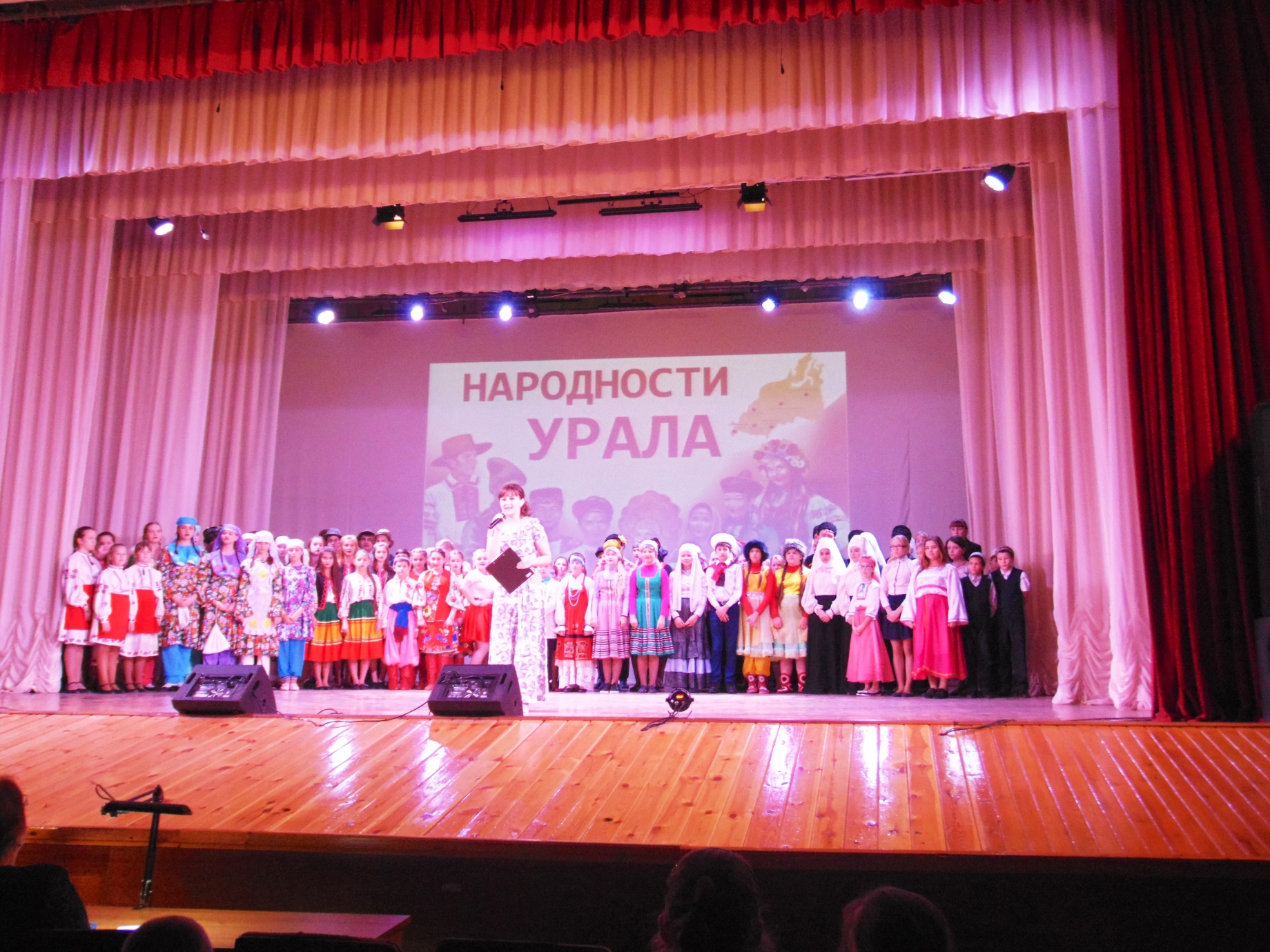 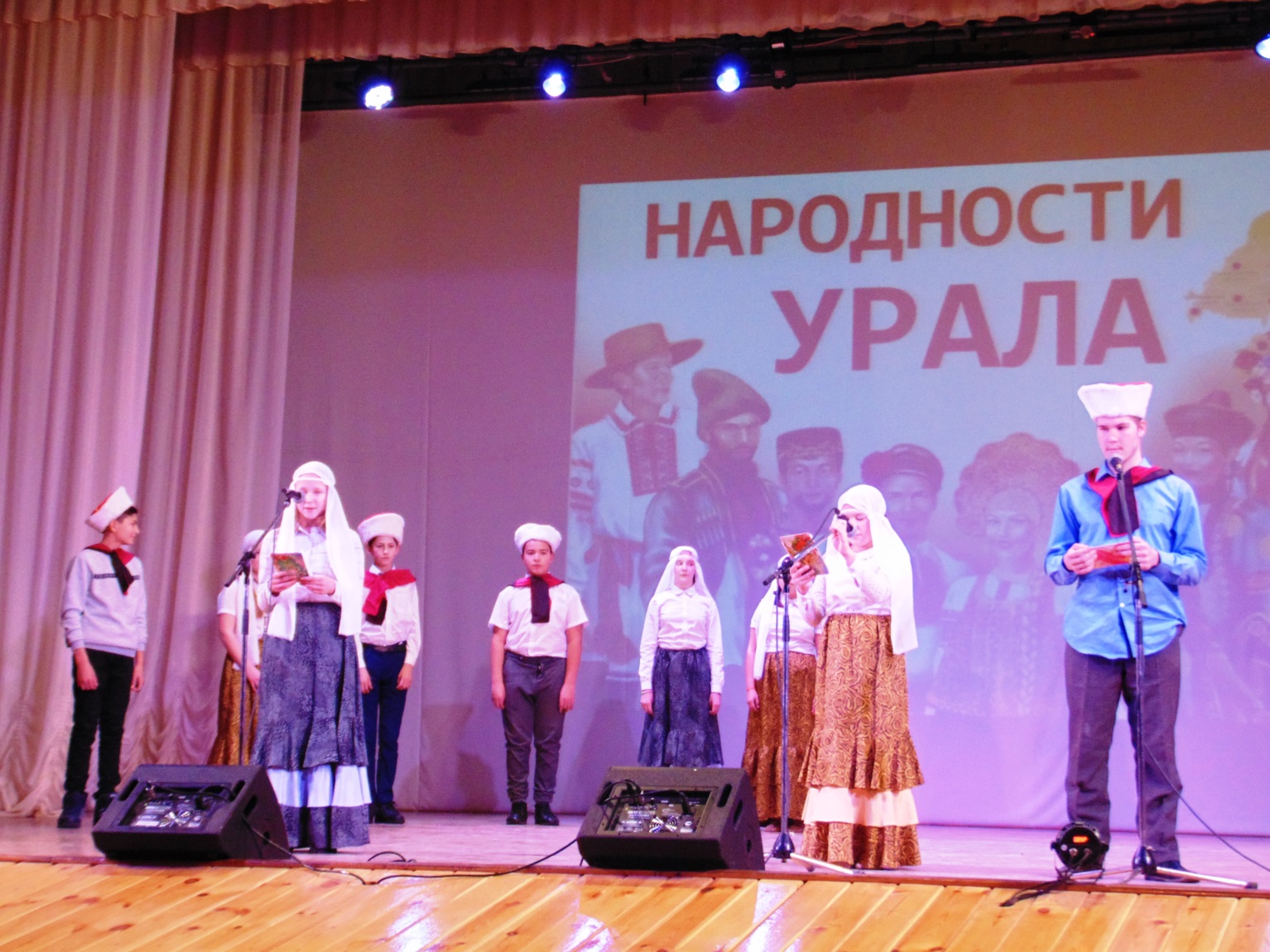 